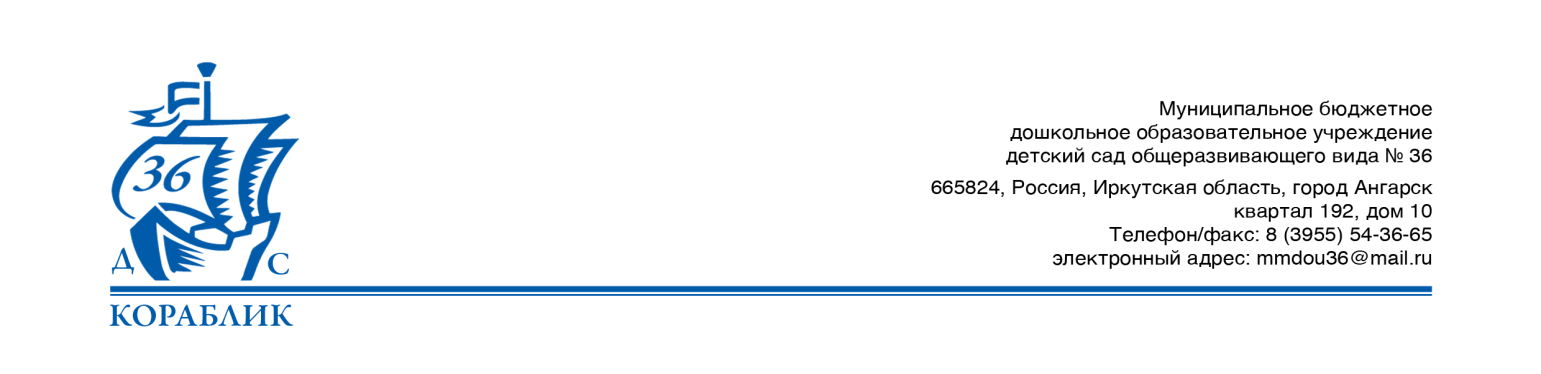 Мониторинг числа активных воспитанниковДатаСписочный составКоличество посещений%05.11.202020610952,91